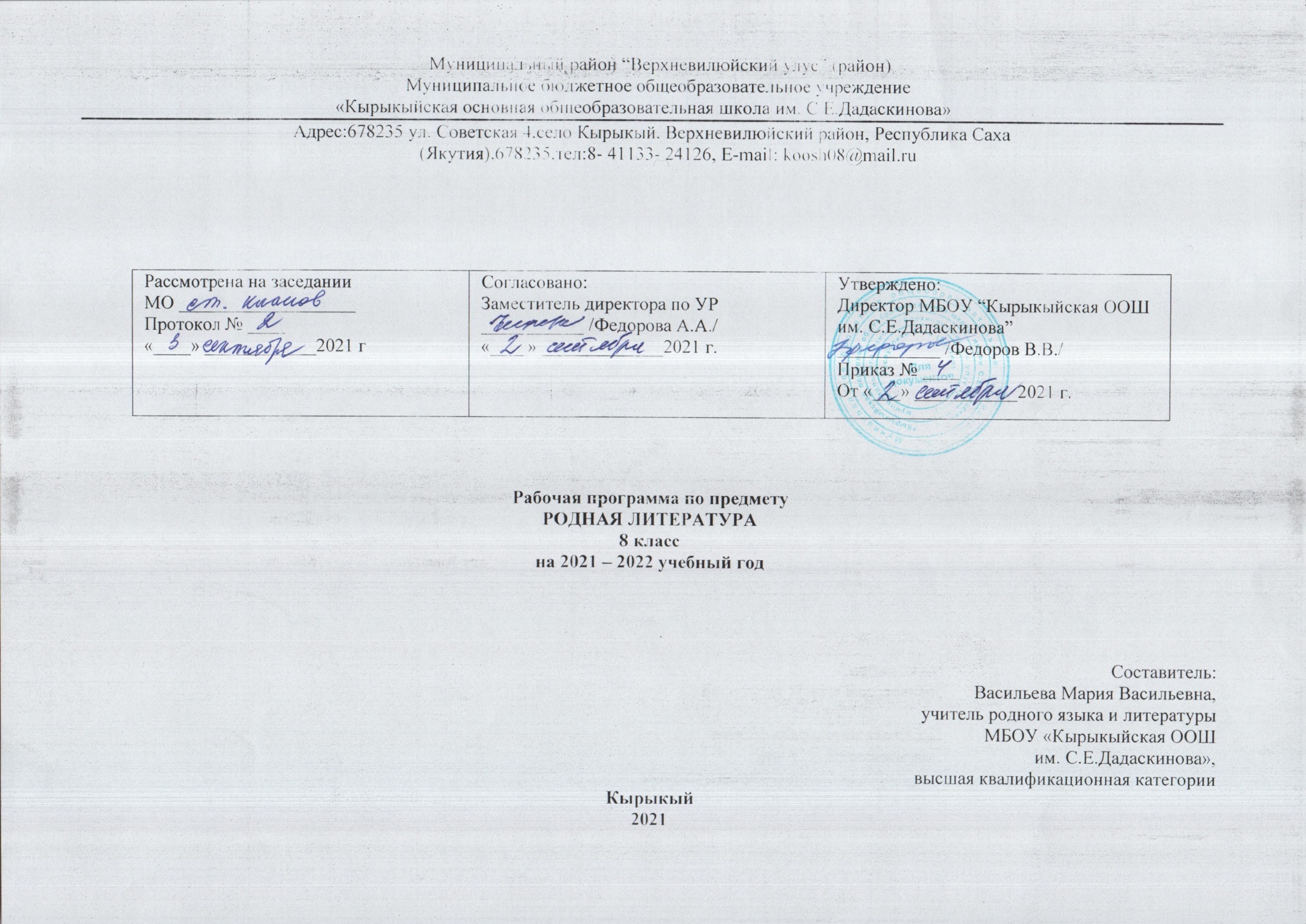                                                                                               Быьаарыы сурук                                                                     Үөрэтии программатын сүрүн анала       Саха литературатын 8 кылааhын календарнай былаанын С.К.Колодезников, В.Р.Шишигина «Тереебут литературабыт» Дьокуускай «Бичик»., 2008 с. учебнигынан, Н.И.Филиппова, В.Р.Шишигина, М.Е.Максимова. Норуот айымньыта уонна литература , Е.М.Поликарпова, У.М.Флегонтова, Л.В.Захарова Норуот тылынан айымньыта уонна уус –уран литература программаларыгар тирэҕирэн онордум. Нэдиэлэ5э 2 чаас буолар. Сылга- 68 чаас      Үлэ бырагыраамата Федеральнай государственнай үөрэх стандартыгар (ФГҮӨС ), “Россия гражданинын лиичинэһин сиэрин-майгытын сайыннарыыга уонна иитиигэ кэнсиэпсийэтигэр”үөрэх предметин үөрэтии түмүктэригэр олоҕуран сурулунна.        Бүгүҥҥү күҥҥэ уустук соругунан компетентноһы оҕоҕо иҥэрии, сайыннарыы. Бу өйдөбүл сахалыы үөрэх литературатыгар икки өрүттээхтик туттуллар: үөрэх дэгиттэр үөрүйэхтэрэ, эбэтэр сатабыл. Оҕо көрдөөн булбут, ылыммыт билиитин олоххо сатаан туттар буолуутун хааччыйыахтаахпыт. Онуоха билиини өйгө тутан буолбакка, үөрэнээччи бэйэтэ үлэлээн-хамнаан өйдөбүлгэ тиийиитин, ону олохсутарга бэйэтин бэйэтэ эрчийиэхтээх. Сатабыл оҕо толкуйдаабытыттан, төһө дьайыыны оҥорон көрбүтүттэн тутулуктаах. Сатабыл таһымыгар тахсарга, ону салгыы сайыннарарга айымньылаах уонна айар сорудахтар араастарын сыыйа уустугурдан иһиллиэхтээх. Информацияны өйдүүр таһымтан сыыйа ону сатаан туттар, түмэр, сыаналыыр таһымҥа таһаарар гына сорудахтар таҥыллыахтаахтар. Онно бэйэни сыаналанар кэриҥнэр баар буолуохтаахтар.Оччоҕуна оҕо кимтэн да тутулуга суох, хаһан баҕарар дьарыктана сылдьыахтаах. Бу оҕо сайдыытыгар улахан туһалаах.         Предмет оҕо ааҕар үөрүйэҕин, тылынан уонна суругунан саҥатын сайыннарар сүрүн оруоллаах. Оҕоҕо ааҕар уонна тиэкиһи кытта үлэлиир үөрүйэх иҥмит эрэ буоллаҕына, кини атын предметтэргэ ситиһиилээхтик үөрэнэр кыаҕы ылар.      “Саха литературата” предмет оҕо сааһыгар сөптөөх өйү-санааны иҥэрэр, айар, толкуйдуур дьоҕурун, майгытын-сигилитин, тылын-өһүн сайыннарар, ааҕыы эйгэтигэр киллэрэр, кинигэҕэ интэриэһи үөскэтэр, ааҕар баҕаны олохсутар, уус-уран айымньы тыл искусствота буоларын өйдөтөр, оҕо бэйэтэ сайдар, дьону кытта бодоруһар кыаҕын олохсутар. Ааҕыы оҕо лиичинэс быһыытынан сайдарыгар, тулалыыр эйгэтин өйүнэн-сүрэҕинэн, дууһатынан ылынарыгар суолтата улахан.  Оскуолаҕа төрөөбүт тылы,литератураны үөрэтии сокуонунан мэктиэтэРоссийскай Федерация конституциятын 68 ыстатыйата Саха Республикатын конституциятын 46 ыстатыйата «РСФСР норуоттарын тылларын туьунан» федеральнай сокуон 10 ыстатыйата «Саха Республикатыгар тыллар тустарынан» Саха Республикатын сокуонун 3, 4, 27 ыстатыйалара «Уорэх туьунан» федеральнай сокуон 6 ыстатыйата «Уорэх туьунан» Саха Республикатын сокуонун 6, 7, ыстатыйалара ФЗ№273 от 29 декабря2012 г. «Об образовании РФ»Федеральный государственный образовательный стандарт основного общего образования ( вариант 5)Устав МБОУ «Кырыкыйская основная общеобразовательная школа им. С.Е.Дадаскинова»Образовательная программа по родному языку: Үлэлиир бырагыраама – Төрөөбүт литературабыт 5-9 кылаас, Дьокуускай,Бичик,2015с. Федеральный перечень учебников, рекомендованных (допущенных) к ипользованию в образовательном процессе в образовательных учреждениях, реализующих образовательные программы начального общего образования и имеющих государственную аккредитацию, на 2021-2022 учебный год.М.Т.Гоголева, Г.А.Захарова,М.В. Осипова«Төрөөбүт литература»., 8 кылаас. “Саха оскуолата” систиэмэ.  Дьокуускай: Бичик,  2017 с.М.Т.Гоголева, Г.А.Захарова,М.В. Осипова автордаах «Төрөөбүт литература» 8 –с кылааска үөрэх кинигэтин электроннай көрүҥэ. 1, 2 чааһа. „Саха оскуолата“ систиэмэ.НКИ „Бичик“ 2016. (М.К.Аммосов аатынан ХИФУ „АБ Хотугулуу – Илиҥҥи норуоттар тылларын, литератураларын уонна культураларын үөрэтии методикатын проблемалара“ научнай – чинчийэр лабораторията бэлэмнээтэ. Салайааччы ХИФУ бэрэпиэссэрэ Е.М.Поликарпова.)Төрөөбүт литератураны сүрүн оскуолаҕа үөрэтии үөрэнээччи уопсай култууратын таһыма үрдүүрүгэр, майгытын – сигилитин иитиллиитигэр туһата:- Саха тылын үөрэтэн олоххо бэлэмнээх дьону иитэн таһаарыы.- Норуот тылынан  уус – уран айымньытын, суруйаачы уус – уран айымньытын  ааҕарга, ырытарга тирэҕирэн, үөрэнээччи киһилии сиэр – майгы кэриҥнэринэн тус бэйэтин санаатын, көрүүтүн чопчулаан, итэҕэтиилээхтик быһаарса, этэ үөрэнэрин сайыннарыы. - Сахалыы тыыннаах, сиэри – туому тутуһар, иитиллиилээх киһини иитэн таһаарарга.            - Бэйэ тылын – өһүн дириҥник билэргэ дьулуһар оҕону иитэн таһаарарга.            - Төрөөбүт тылын билэн, тыл –өс, уус –уран айымньы нөҥүө оҕо олоҕу көрүүтүн сайыннарыы.           -  Бэйэ төрүччүтүн билии, аймаҕы, эбээни, эһээни, ийэни, аҕаны, бииргэ төрөөбүттэри убаастыы үөрэнии.            - Харыстанньаҥ буоларга үөрэнии.            - Кыаммат, кырдьаҕас дьоҥҥо көмөлөһө үөрэнии.            - Кэрэни харыстааһын.            - Оскуолаҕа үөрэх тэрилин харыстааһын.            -  Бииргэ үөрэнэр оҕолорго убаастабыллаахтык сыһыаннаһыы.            - Учууталларга, тех.үлэһиттэргэ  убаастабыллаахтык сыһыаннаһыы.           - Үлэни таптыырга үөрэнии, кылаас, оскуола араас үлэлэригэр кыттыы, дьиэ үлэтигэр үлэлээһин.           - Төрөөбүт дойдуну билэргэ дьулуһуу, Ийэ дойдуну харыстааһын, таптааһын.           - Айылҕаны харыстааһын, таптааһын, (дьиэ, кылаас, оскуола сибэккилэрин көрүү, бүөбэйдээһин).           - Дьиэҕэ иитэр кыылларга кыһаллыы, көрүү- истии, аһатыы.           - Бэйэни ииттинии, бэйэ дьоҕурун, талаанын сайыннарыы.           - Ыраас, үрдүк култууралаах, кэпсэтинньэҥ, эйэҕэс, көрсүө – сэмэй майгылаах  буоларга дьулуһуу.           - Чөл олоҕу тутуһуу, үөрэнээччи режимин тутуһуу.           - Инициативалаах, олоххо актыыбынай позициялаах буоларга үөрэнии.           - Ааҕааччы быһыытынан сайдыы, өй – санаа оттомуруутун ситиһии, олох, киһи, майгы- сигили туһунан үйэлээх өйдөбүл кэриҥнэрин олохсутуу.          Учебный план МБОУ «Кырыкыйской основной общеобразовательной школы им. С.Е.Дадаскинова» на 2021 -2022 учебный год Төрөөбүт литератураны сүрүн оскуолаҕа үөрэтии үөрэнээччи уопсай култууратын таһыма үрдүүрүгэр, майгытын – сигилитин иитиллиитигэр туһата:            - Саха литературатын үөрэтэн олоххо бэлэмнээх дьону иитэн таһаарыы.            - Сахалыы тыыннаах, сиэри – туому тутуһар, иитиллиилээх киһини иитэн таһаарарга.            - Бэйэ тылын – өһүн дириҥник билэргэ дьулуһар оҕону иитэн таһаарарга.            - Төрөөбүт тылын билэн, тыл –өс, уус –уран айымньы нөҥүө оҕо олоҕу көрүүтүн сайыннарыы.           -  Бэйэ төрүччүтүн билии, аймаҕы, эбээни, эһээни, ийэни, аҕаны, бииргэ төрөөбүттэри убаастыы үөрэнии.            - Харыстанньаҥ буоларга үөрэнии.           - Үтүө- мөкү улуу мөккүөрдэрин тоһоҕолоон ойуулуур, сырдык, кэскиллээх өттүгэр тардыһыннарар тыыннаах айымньылары     ааҕан, сиэр – майгы өттүнэн иитинии.            - Кыаммат, кырдьаҕас дьоҥҥо көмөлөһө үөрэнии.            - Кэрэни харыстааһын.            - Оскуолаҕа үөрэх тэрилин харыстааһын.           -  Бииргэ үөрэнэр оҕолорго убаастабыллаахтык сыһыаннаһыы.           - Учууталларга, тех.үлэһиттэргэ  убаастабыллаахтык сыһыаннаһыы.           - Үлэни таптыырга үөрэнии, кылаас, оскуола араас үлэлэригэр кыттыы, дьиэ үлэтигэр үлэлээһин.           - Төрөөбүт дойдуну билэргэ дьулуһуу, Ийэ дойдуну харыстааһын, таптааһын.           - Айылҕаны харыстааһын, таптааһын, (дьиэ, кылаас, оскуола сибэккилэрин көрүү, бүөбэйдээһин).           - Дьиэҕэ иитэр кыылларга кыһаллыы, көрүү- истии, аһатыы.               - Бэйэни ииттинии, бэйэ дьоҕурун, талаанын сайыннарыы.           - Ыраас, үрдүк култууралаах, кэпсэтинньэҥ, эйэҕэс, көрсүө – сэмэй майгылаах  буоларга дьулуһуу.           - Чөл олоҕу тутуһуу, үөрэнээччи режимин тутуһуу.           - Инициативалаах, олоххо актыыбынай позициялаах буоларга үөрэнии.            - Айымньы мөккүөрдэрин дириҥник ыатаран толкуйдуурга, онно айымньы суруллубут, ойуулуур кэмин уратыларын, суруйааччы дьылҕатын, олоҕу көрүүтүн сыһыаран ырытан үлэлииргэ үөрэнии.       С.Е.Дадаскинов аатынан Кырыкый сүрүн оскуолатыгар 2021 -2022 үерэх былааныгар  8 – с кылааска уерэтии нэдиэлэҕэ 2 – тэ ыытыллар.  Үөрэх сылыгар барыта 70 чаас. Икки чаас бырааһынньык күнүгэр түбэһэр ( 2/05, 9/05, ),икки күн  каникул күннэрэ ( 1/11, 28/03) , онон барыта 66 чаас үөрэтиллэр. 8 –с кылааска уерэтии Саха Республикатын уерэ5ин министерствотынан бигэргэтиллибит программанан уонна М.Т.Гоголева, Г.А.Захарова, М.В.Осипова автордаах «Тереебут литература» 8 –с кылаас учебнигынан уерэтиллэр. Уерэтии чаастара беден разделларынан уерэтиллэр.1 чиэппэргэ – 17 чаас, 2 –с чиэппэргэ – 13 чаас, 3 –с чиэппэргэ 20 чаас, 4 –с чиэппэргэ – 16 чаас.                                                               Төрөөбүт литератураны 8 –с кылааска үөрэтии сыала – соругаТереебут тылынан уус-уран айымньы айыллар угэhин, кистэлэнин, араас ньыматын билиһиннэрии.-сахалыы литератураны сэргээн, кэрэхсээн, сатаан өйдөөн ааҕарга үөрэтии; аахпыты бэйэ сайдыытыгар туһанарга туһулааһын; ийэ тыл уус-уран күүһүн, кэрэтин, илбиһин иҥэрии;уус-уран айымньыны, араас геройдарын туһанан төрөөбүт норуот оло5ун, историятын, сиэрин- майгытын арыйыы; киһи аналын, олоҕу дириҥник, таба өйдүүргэ үөрэтии-төрөөбүт тылынан уус-уран айымньы айыллар угэһин, кистэлэҥин, араас ньыматын билиһиннэрии; Үөрэнээччи айымньылаахтык толкуйдуур уонна айар дьоҕура тобулларыгар суол аһыы.-уус –уран айымньыны аа5ыы бары керунун му4утуурдук баьылыыр;-Аа5ыыны оло5ун тутаах ейдебулун курдук ылынар;Уус –уран айымньынан дьон сыьыанын, олох уустук кестуулэрин ейдуур, ырытар таьымна тахсар.Проблемнай керуннээх ейтен суруйуулар, уобарас тиьиктэрин ырытыы.Кыра кэриннээх айар уонна суруйар дьо5урга сыьыарыы.Олох, история, уус –уран литература.Суруйааччы керуутэ, сыьыана, эстетическэй идеала.                                                                       Үөрэх предметин уопсай өйдөбүлэ         Программанан 8 –с кылааска уерэтии эмиэ Мөккүөн олугар (үтүө сиэр, бүппүрүөк, мөкү бүппэт мөккүөрэ олук) киирсэр. Бу улаатан эрэр оҕо уонна улааппыт оҕо кэрдиистэрин ураты киллэрэн утарыта харсыьыннарар олук.Оҕо ис туруга ити икки кэрдиис меккүөрүгэр киирэр, кини эмиэ да оҕо, эмиэ да улахан киһи курдук сананыыга тардыстар ураты кэмэ.Уйулҕата, ис туруга үтүө уонна мөкү мөккүөрүгэр киирэр, майгыта – сигилитэ, дьайыылара тосту уларыйар, төрөппүтү, учууталы да соһутар араас үтүө, мөкү дьайыыны оҥорор кэмэ.  Онон бу олукка программа тосхоло үтүө, мөкү улуу мөккүөрдэрин тоһоҕолоон ойуулуур, сырдык, киһилии, кэскиллээх өттүгэр тардыһыннарар тыыннаах айымньыларынан таҥыллан оҥоһуллар.Иккис өттүнэн, бу кэми  оҕо литературнай сайдыыта дьоһуннаахтык төрүттэнэр кэминэн сыаналаан, саха литературатын сайдыытын историятын биллэр олуктарынан  салайтаран оҥоһуллубут. Айымньыны кылаас ахсын хайаан да, талан, диринэтэн уерэтиллэр.     Ханнык ба5арар киьи урдук уус-уран таьымнаах айымньыны аа5ыыттан дуоьуйар, туох эмэ санаа5а тиийэр. Оттон уерэнээччи сыыйа сайдан иьэр о5отук ейугэр-санаатыгар, иэйиитигэр уус-уран айымньыттан септеех хоруйу булан, дьону-сэргэни, оло5у сылыктыы, быьаара, сыаналыы уерэнэр.Ол иьин бу суьуеххэ айымньы оло5у арыйан кердерер проблематынан наарданар. Биллэн турар, литература анаан хоьуйар да, таарыйан ааьар да      проблемата кэмэ суох угус. Олортон киьи айма5ы уйэлэргэ долгуппут саамай боччумнаах, оскуола о5отугар ордук чугас проблемалар диэн талыллыбыт. Онон, литература о5ону сайыннарар, иитэр-уерэтэр соруга ордук арыллар кыахтанар .                                Ытык өйдөбүллэри иҥэрии, үөрэх сатабылларын сайыннарыы, тустаах үөрэх предметин үөрэтии түмүктэрэ.ЫТЫК ӨЙДӨБҮЛЛЭРИН ҮӨРЭНЭЭЧЧИГЭ ИҤЭРИИ ТҮМҮГЭ ( личностные результаты)Сатабыл 1 оҥкула ( ученик научится)                   1.Төрөөбүт дойдунан, дойду историятынан уонна норуоттарынан киэн туттуу санаатын олохсутар.                   2. Атын омук историятыгар уонна култууратыгар убаастабыллаахтык сыһыаннаһар                      3. Үөрэнэр баҕаны, бэйэни сайыннарар.4. Бодоруһууга майгы-сигили нуорматын, бэйэ эппиэтинэһин сайыннарар, салайынар.Эстетическэй сыһыаны олохсутар.Сиэрдээх быһыыны, атын дьоҥҥо амарах сыһыаны сайыннарар.Бииргэ үлэлиир сатабылы сайыннарар.Аҕа саастаах, кырдьаҕастарга, төрөппүттэргэ убаастабыллаахтык сыһыаннаһар.Сатабыл 2 оҥкула (ученик получит возможность научиться)Үтүө сыһыаннаах бодоруһууну иҥэрэр.Мөккүөрдээх түгэнтэн сатаан тахсар үөрүйэҕи үөскэтэр.Айымньылаах үлэҕэ баҕаны үөскэтэр Сэрэхтээх, чөл олох туһунан өйдөбүлү, сыһыаны олохсутар.Ааҕыыны олоҕун тутаах ирдэбилин курдук ылынар.ҮӨРЭХ САТАБЫЛЛАРЫН САЙЫННАРЫЫ ТҮМҮГЭ (регулятивные результаты)Сатабыл 1 оҥкула ( ученик научится)Сорудаҕы толорорго саҥа араас көрүҥнэрин, ньымаларын баһылыыр.Сэһэргэһэр киһитин болҕойон истэр, кэпсэтэргэ бэлэм, кэпсэтиигэ араас санаа үөскүүрүн өйдүүр, бэйэ санаатын тиэрдэргэ кыһаллар, дакаастыы сатыыр.Айымньыны ааҕыы ньымаларын айымньыны ырытыы араас көрүҥнэрин дьүөрэлээн туттар кыахтаах.Уус -уран айымньыны ааҕыы бары көрүҥүн муҥутуурдук баһылыыр.Сатабыл 2 оҥкула ( ученик получит возможность научиться)Уус –уран айымньынан дьон сыһыанын, олох уустук көстүүлэрин өйдүүр, ырытар таһымҥа тахсар.Үөрэх дьарыгын уонна  сыалын-соругун өйдүүр. Сөптөөх ньымалары булан туттар, туһанар.Үөрэх дьарыгын туруоруллубут соруктарга олоҕуран былаанныыр, хонтуруолланар уонна сыаналанар, ситиһиигэ тиэрдэр ордук көдьүүстээх ньымалары быһаарар.Билии – көрүү сатабылларын сайыннарыы түмүгэ Сатабыл 1 оҥкула ( ученик научится)Тэҥниир, ырытар, түмэр, түмүктүүр, наардыыр.Маарынныыры, хардарыта сибээһи, төрүөтү булар. Хайа баҕарар тиэмэҕэ кэпсэтиһиигэ кыттар. Атын биридимиэттэри үөрэтэргэ «Саха литературата» төрүт буоларын уонна биридимиэттэр алтыһыыларын (бодоруһуу, култуура,айымньылаах үлэ уо.д.а.); гуманитарнай-эстетическэй хайысхалаах биридимиэттэр икки ардыларынааҕы сибээстэри өйдүүр.                                         Сатабыл 2 оҥкула ( ученик получит возможность научиться)Үөрэх дьарыгын туруоруллубут соруктарга олоҕуран былаанныыр. Хонтуруолланар уонна сыаналанар.Ситиһиигэ тиэрдэр ордук көдьүүстээх ньымалары быһаарар.                                                                               Бодоруьар сатабыл ( коммуникативные результаты)Сатабыл 1 оҥкула ( ученик научится)              Дьону кытта бииргэ алтыґан уорэнэр, улэлиир араас ньыманы баьылаабыт (пааранан, боло5унэн, хамаанданан о.д.а)                   Кэпсэтэр киьитин убаастыыр, сэнээрэр, санаатын бол5ойон истэр, ылынар.                    Ханнык ба5арар эйгэ5э кэпсэтэригэр дьон бол5омтотун тардар.                                         Сатабыл 2 оҥкула ( ученик получит возможность научиться)                  Бэйэтин санаатын этэригэр сэргэхситэр, сонур5атар                  Истэр дьону интэриэһинэй кэпсэтиигэ, бэйэ санаатын этиниигэ көҕүлүүр сатабылы табан туһанар.                    Кэпсэтэр кэмнэ бэйэ корбутун, истибитин, аахпытын сиьилии сэьэргиир.ТУСТААХ ҮӨРЭХ предметин ҮӨРЭТИИ ТҮМҮГЭ Сатабыл 1 оҥкула ( ученик научится)    1.Уус-уран айымньы омук уонна аан дойду култуурата, сиэр-майгы сыаннастара буоларын уонна баар үгэстэр харыстаныахтаахтарын, кэлэр көлүөнэҕэ тиэрдиллиэхтээхтэрин өйдүүр.      Уус-уран айымньы тыл искусствота диэн өйдүүр, харыстабыллаахтык сыһыаннаһар.3.  Сайдыылаах, үөрэх бары биридимиэтигэр ситиһииллээх буоларга тиһиктээх ааҕыы суолтатын өйдүүр.                               4. Ааҕыы суолтатын, араас көрүҥнээх тиэкис уратытын уонна ис хоһоонун өйдүүр.                               5. Айымньы ырытыһыытыгар, дьүүллэһиитигэр кыттар.                                         Сатабыл 2 оҥкула ( ученик получит возможность научиться) Дьоруой араас быһыытын-майгытын сиэр-майгы өттүнэн ырытар, сыаналыыр.Бэйэ ааҕарыгар сөптөөх кинигэни талары сатыыр, тиэмэнэн, алпабыытынан каталогтары уонна сүбэлиир испииһэги туһанар. Бэйэ ситиһиитин, кыаҕын сыаналанар, тупсарынар. Эбии дьарыктанарга, информация хомуйарга ыйар- кэрдэр матырыйаалынан таба туһанар.                                                                                           Үөрэх предметин ис хоһооно                                                                          Салаа.Норуот өркөн өйө, ытык тыла –9 чНоруот ырыалара.С.А.Зверев- Кыыл Уола.– 1чС.Зверев. Улуу Москва туьунан тойук. -1чНоруот ырыаларын уус –уран  ойуулуур дьуьуннуур ньымалара.Улуу Москва туьунан тойук уус-уран ньымалара -1чБех чабыча5ын ырыата-1чМиф.Дьыл о5уьа -1чМиф. Ый кыыьа, Этиҥ сүгэтэ -  1ч.Олонхо.Н.П.Бурнашев.Кыыс Дэбилийэ -1ч“Кыыс Дэбилийэ”олонхо эпитеттэрэ, тэҥнээьиннэрэ,төхтүрүйэн этиилэрэ. -1чАлтай эпоьа. Шокшыл Мерген -1чСалаа.Мэҥэ тааска суруктар -2чСалаа.Уус –уран литература. Өй- сүрэх, дьол-сор мөккүөрэА.Е.Кулаковскай –Ө.Ө. -4чСайын кэлиитэ- 2чКыраьыабай кыыс- 1чСаха дьахталларын мэтириэттэрэ. 1чА.И.Софронов –Алампа -5чДьол икки, сор икки – 2чТаптал -2чСылбах тиит -1чН.Д.Неустроев -4ч.Кукаакы кулуба -3чСахаада -1чП.А.Ойуунускай – 5чУлуу Куданса-4чИйэм Дьэбдьэкиэй унуогар -1чСалаа. Олох эргиирэ, кыьалгата.А.А.Иванов –Күндэ.Кэнэҕэски кэскил -1чКүүстээхийэ санаабыт-1чИэдээннээх ба5а -1чС.С.Яковлев –Э.Э.-5чКэриэс туолуута -3чАймал5ан -2чС.Р.Кулачиков –Эллэй-3чА5ам-1чОл түүн -1чГерой ийэтигэр.Өкүлүүн -1ч.Д.К.Сивцев –С.О.- 4чАанчык -2чОхоноон -1чОксана -1чСалаа. Кэм –кэрдии, киьи, норуот.Н.Г.Золотарев –Н.Якутскай. Кемустээх уруйэ-2чСтепан Ефремов Ини-бии-3чСалаа.Сүрэх тылынан- 4чН.А.Габышев – Төрөөбүт буор- 2чБаал Хабырыыс Ньургуьуннар -1чИ.Е.Федосеев –Доосо .Сардаана.М.Ефимов. Таптаа -1чСалаа. Өй ууьун күүһэ – 4чГ.С.Угаров. Баьыр5ас – 2чГ.С.Угаров. Долбор сулуьа – 2чСалаа. Үтүө- мөкү эргиирэ -6чСоф.П.Данилов.Дьону үөрдэ сырыттарбын-2 ч.Е.Н.Неймохов. Сайсары күөлгэ түбэлтэ.-2чА.Е.Варламова – Айысхаана. Үргүөрдээх кэм үнүгэстэрэ.-2ч.Салаа. Мин дойдум – Саха сирэ -4ч.И.М. Гоголев –Кындыл. Саха сирэ барахсан-1чИ.М. Гоголев –Кындыл .Хомус-1чВ.Н.Потапова. Ураты киьи буолуохпун.Мин дойдум – Саха сирэ буолуо5ун-1чН.И.Харлампьева. Саха бэлэхтиир чороону-1чС.Е.Дадаскинов -1чСыллаа5ы хатылааьын.-2ч                                                                               Саха литературатыгар  8 кылааска      календарнай- тематическай былаан                                                        М.Т.Гоголева, Г.А.Захарова,М.В. Осипова«Төрөөбүт литература»., 8 кылаас.                                                                                             Саха оскуолата.  Дьокуускай., 2017 с.№Уруок темата ЧааһаЧааһаКүнэ, ыйаТуолла Туолла Туолла Сыал-сорукНагляднай Дьиэ5э сорудахБэлиэтээһиннэр Бэлиэтээһиннэр Тойук- норуот ырыата.Тойук- норуот ырыата.Тойук- норуот ырыата.Тойук- норуот ырыата.Тойук- норуот ырыата.Тойук- норуот ырыата.Тойук- норуот ырыата.Тойук- норуот ырыата.Тойук- норуот ырыата.Тойук- норуот ырыата.Тойук- норуот ырыата.Тойук- норуот ырыата.Тойук- норуот ырыата.1234Норуот ырыалара.С.А.Зверев – Кыыл УолаС.Зверев.Улуу Москуба туьунан тойук. С.Зверев.Улуу Москуба туьунан тойук уус –уран уратылара.Бөх чабычаҕын ырыата.111103.09.21.6.09.21.10.0913.0903.09.21.6.09.21.10.0913.0903.09.21.6.09.21.10.0913.09Норуот биллиилээх ырыаһыта С.А. Зверев- Кыыл уола оло5о,айар үлэтэ.Норуот ырыаларын араастара.Тойук өйдөбүлэ. Уус-уран уратыта, арааһа, сюжета, уус-уран тутула, сүрүн уобарастара.-Норуот тылынан уус-уран айымньытын ойуулуур-дьүһүннүүр ньымалараУчебник Конспект суруйуу, аа5ыы Дор5оонноохтук аа5ыы, кэңэтэн, дириңэтэн ырытыы.56Мифология араастараДьыл о5уһаМиф. Ый кыыьа.Этиҥ сүгэтэ.1117.0920.09.2117.0920.09.2117.0920.09.21Миф өйдөбүлүн үөрэнээччилэргэ тиэрдии.-Мифическэй уобарастар -Календарнай миф-дьыл о5уһун уобараһын биллэрии-Сахалар календардарын, күнү- дьылы билгэлиир сатабыллара, үөрүйэхтэрэ.Уруһуйдар, күнү-дьылы билгэлээһин Слов үлэ. «Дьыло5уһа» нойос. үөрэтии 7Олонхо.Николай Петрович Бурнашев. Кыыс Дэбилийэ.124.0924.0924.09Билэр –керер сатабыл: олонхону аа5ыы, ырытыы.Билэр –керер сатабыл: олонхону аа5ыы, ырытыы.8Николай Петрович Бурнашев. “Кыыс Дэбилийэ” олонхо ойуулуур –дьүһүннүүр уратылара.127.09.2127.09.2127.09.21Олонхо эпитетэ, аллитерацията, тэннээьиннэрэ.Олонхо эпитетэ, аллитерацията, тэннээьиннэрэ.91011Алтай эпоьа. Шокшыл Мерген.Мэҥэ тааска суруктар.Суруктарга олонхо уус- уран тылын санатар олуктар, этиилэр, тыллар.1111.10.214.10.218.10.211.10.214.10.218.10.211.10.214.10.218.10.21Алтай эпоьыгар олонхо тылын –еьун санатар ньымалары булуу.Ебугэлэрбит мэнэ суруктарын елбет –суппэт ейе.Алтай эпоьыгар олонхо тылын –еьун санатар ньымалары булуу.Ебугэлэрбит мэнэ суруктарын елбет –суппэт ейе.С.36-38 Күл Тэгин кыра суруга.Кэпсиирдии бэлэмнэнии.12Салаа. Уус –уран литература. Өй –сүрэх, дьол – сор мөккүөрэ.А.Е.Кулаковскай.Сайын кэлиитэ.111.10.2111.10.2111.10.21-Тыыннаа5ымсытыы, метафора холобурдары булуу. А.Е.Кулаковскай.Сайын кэлиитэ.Уус –уран уратыта.-Тыыннаа5ымсытыы, метафора холобурдары булуу. А.Е.Кулаковскай.Сайын кэлиитэ.Уус –уран уратыта.-Учебник,-Хоһоон кинигэлэр.44 стр. 1-6 ый эпп.13“Саха сирин сайына” ейтен суруйуу.115.1015.1015.101415А.Е.Кулаковскай. Кыраьыабай кыыс.А.Е.Кулаковскай. Саха дьахталларын мэтириэттэрэ.1118.10.2122.10.18.10.2122.10.18.10.2122.10.Аа5ыы, ырытыы. Анаан дьүүллэьии 1,2 с.54.Аа5ыы, ырытыы.Аа5ыы, ырытыы. Анаан дьүүллэьии 1,2 с.54.Аа5ыы, ырытыы.Учебник С.54 1-4 ый уонна сорудахтар.Хоьоонно кыыс уобараьа.Айымньыны өйдөбүллээхтик  аа5ыы. 1617А.И.Софронов. Дьол икки, сор икки.Өйтөн суруйуу. Дьол.1125.10.21.29.10.211ч-р 17ч25.10.21.29.10.211ч-р 17ч25.10.21.29.10.211ч-р 17чУчебник 55-61. Аа5ыы, ырытыыстр.Эпиграф.Стр.61Коммуникативнай УУД: Дьол туьунан ейдебулу ырытыы.Санаа этиниитэ.Толкудаан суруйуу.Учебник 55-61. Аа5ыы, ырытыыстр.Эпиграф.Стр.61Коммуникативнай УУД: Дьол туьунан ейдебулу ырытыы.Санаа этиниитэ.Толкудаан суруйуу.Алампа хаартыскалараС 61 Анаан дьууллэьии 1-4 сорудахтары толоруу.18А.И.Софронов- Алампа. Таптал. 4 оонньуулаах драма.12 ч-р12.11.2 ч-р12.11.2 ч-р12.11.С.62-66.Маннайгы оонньуутун оруолларынан аа5ыы.С.62-66.Маннайгы оонньуутун оруолларынан аа5ыы.С 66.Кэтириис дьыл5ата – кэпсииргэ бэлэмнэнии. С 66.Кэтириис дьыл5ата – кэпсииргэ бэлэмнэнии. 1920А. И. Софронов Таптал. 2-3 оонньуута.А. И. Софронов “Сылбах тиит”1115.11.21.19.11.15.11.21.19.11.15.11.21.19.11. С.66-75. Аа5ыы, ырытыы.Билэр – керер сатабыл:Элегия хоьоону аа5ыы, ырытыы. С.66-75. Аа5ыы, ырытыы.Билэр – керер сатабыл:Элегия хоьоону аа5ыы, ырытыы.С 75. Кэтириис хомолтолоох дьыл5ата - кэпсииргэ бэлэмнэнии.С 75. Кэтириис хомолтолоох дьыл5ата - кэпсииргэ бэлэмнэнии.21Н.Д.Неустроев. Кукаакы кулуба. 4 тегуллээх ко- медия.1,2 оонньуута.122.11.2122.11.2122.11.21 Билэр – керер сатабыл:1,2 оонньуута.Аа5ыы, ырытыы.Оруолларынан аа5ыы. Билэр – керер сатабыл:1,2 оонньуута.Аа5ыы, ырытыы.Оруолларынан аа5ыы.С.76-90. Аа5ыы, ырытыыС.76-90. Аа5ыы, ырытыы22Н.Д.Неустроев. Кукаакы кулуба 3-с оонньуута.126.11.2126.11.2126.11.21Билэр – керер сатабыл:3-с  оонньуута.Аа5ыы, ырытыы.Оруолларынан аа5ыы.Билэр – керер сатабыл:3-с  оонньуута.Аа5ыы, ырытыы.Оруолларынан аа5ыы.С 90-98 Аа5ыы, ырытыыС 90-98 Аа5ыы, ырытыы23Н.Д.Неустроев. 4-с оонньуута.129.11.29.11.29.11.Учебник с 98-106.с 98-106. С 105 1-5 ый эпп. с 98-106. С 105 1-5 ый эпп. 24Н.Д.Неустроев Сахаада.Хоьоон.13.12.21.3.12.21.3.12.21.-Ийэ дойдуга,  төрөөбүт  норуотугар ис сурэ5иттэр ыалдьар айымньытын аа5ыы, ырытыы.-Ийэ дойдуга,  төрөөбүт  норуотугар ис сурэ5иттэр ыалдьар айымньытын аа5ыы, ырытыы.Учебник с.107-108С.107-108 Хоьоон сурун ис номо5ун билии.С.107-108 Хоьоон сурун ис номо5ун билии.2526П.А.Ойуунускай. Улуу Кудаҥса. Маннайгы тегулэ.П.А.Ойуунускай. Улуу Кудаҥса. Иккис тегулэ.116.12.2110.12.216.12.2110.12.216.12.2110.12.21Стр 109-122 Аа5ыы, ырытыы.Стр 122-132 Аа5ыы, ырытыы.Стр 109-122 Аа5ыы, ырытыы.Стр 122-132 Аа5ыы, ырытыы.Стр 109-122 Аа5ыы, ырытыыСтр 122-132 Аа5ыы, ырытыыСтр 109-122 Аа5ыы, ырытыыСтр 122-132 Аа5ыы, ырытыы27П.А.Ойуунускай. Улуу Кудаҥса. 3-с тегулэ113.12.2113.12.2113.12.21Стр 132-140 Аа5ыы, ырытыы.Стр 132-140 Аа5ыы, ырытыы.Стр 132-140 Аа5ыы, ырытыыСтр 132-140 Аа5ыы, ырытыы28Улуу Куданса117.12.2117.12.2117.12.21С.140-149 Аа5ыы, ырытыы.С.140-149 Аа5ыы, ырытыы.С. 148 1-5 ый эпп.С. 148 1-5 ый эпп.29П.А.Ойуунускай.Ийэм Дьэбдьэкиэй унуогар.120.12.2120.12.2120.12.21Учебник. С.150.аа5ыы, ырытыы.Учебник. С.150.аа5ыы, ырытыы.С.150.аа5ыы, ырытыы.1-4 ый эпп.С.150.аа5ыы, ырытыы.1-4 ый эпп.Салаа. Олох эргиирэ, кыьал5ата.Салаа. Олох эргиирэ, кыьал5ата.Салаа. Олох эргиирэ, кыьал5ата.Салаа. Олох эргиирэ, кыьал5ата.Салаа. Олох эргиирэ, кыьал5ата.Салаа. Олох эргиирэ, кыьал5ата.Салаа. Олох эргиирэ, кыьал5ата.Салаа. Олох эргиирэ, кыьал5ата.Салаа. Олох эргиирэ, кыьал5ата.Салаа. Олох эргиирэ, кыьал5ата.Салаа. Олох эргиирэ, кыьал5ата.Салаа. Олох эргиирэ, кыьал5ата.Салаа. Олох эргиирэ, кыьал5ата.30А.А.Иванов –Күндэ.Кэнэҕэски кэскил.124.12.212 ч-р 13ч.24.12.212 ч-р 13ч.24.12.212 ч-р 13ч.Билэр –керер сатабыл: аа5ыы, ырытыы.Билэр –керер сатабыл: аа5ыы, ырытыы.С. 152-156.1-6 ый эпп.3132А.А.Иванов –Күндэ.Күүстээхийэ санаабыт.А.А.Иванов –Күндэ. Иэдээннээх ба5а.113 ч-р10.01.2214.01.223 ч-р10.01.2214.01.223 ч-р10.01.2214.01.22Билэр –керер сатабыл: аа5ыы, ырытыы.Кэпсээни аа5ыы, ырытыы.Билэр –керер сатабыл: аа5ыы, ырытыы.Кэпсээни аа5ыы, ырытыы.157-159с 1-3 ый эпп.3334С.С.Яковлев – Э.Э.Кэриэс туолуута.1-2 глава.С.С.Яковлев – Э.Э.Кэриэс туолуута.3-с глава.1117.01.21.0117.01.21.0117.01.21.01С 160-182 Билэр –керер сатабыл: аа5ыы, ырытыы.С183-194 аа5ыы, ырытыы.С 160-182 Билэр –керер сатабыл: аа5ыы, ырытыы.С183-194 аа5ыы, ырытыы.С 160-182 1-4 сорудахтары толоруу.С183-194 аа5ыы, ырытыы.3536С.С.Яковлев – Э.Э.Кэриэс туолуута.7-с глава.С.С.Яковлев – Э.Э. Аймалҕан. 1-3 глава.1124.0128.0124.0128.0124.0128.01С 195-206 аа5ыы, ырытыы.Билэр –керер сатабыл: аа5ыы, ырытыы.С 195-206 аа5ыы, ырытыы.Билэр –керер сатабыл: аа5ыы, ырытыы.С 195-206 аа5ыы, ырытыы.Саха литературатыгар саҥа киһи уобараһа.С 207-220.Аа5ыы, ис хоьоонун кэпсээьин.3738С.С.Яковлев – Э.Э. Аймалҕан. 3-8 глава. С.Р.Кулачиков –Эллэй.А5ам.1131.01.22.4.0231.01.22.4.0231.01.22.4.02Билэр –керер сатабыл: аа5ыы, ырытыы.Бурхалей Балтарыков уобараьа.Хоьоон тылын –еьун чинчийии.Айымньы сүрүн ис номоҕо.Билэр –керер сатабыл: аа5ыы, ырытыы.Бурхалей Балтарыков уобараьа.Хоьоон тылын –еьун чинчийии.Айымньы сүрүн ис номоҕо.С 220-246. 1-5 ый эпп.Сэьэн атын уобарастара.С.248-249 1-4 ый.эпп.39С.Р.Кулачиков –Эллэй.Ол түүн.17.02.227.02.227.02.22Билэр –керер сатабыл: Хоьоон тылын –еьун чинчийии.Айымньы сүрүн ис номоҕо.Билэр –керер сатабыл: Хоьоон тылын –еьун чинчийии.Айымньы сүрүн ис номоҕо.С251-253 1-3 ый.эпп.4041С.Р.Кулачиков –Эллэй.Герой ийэтигэр.Екулуун.Д.К.Сивцев –С.О.”Аанчык”1111.02.2214.02.11.02.2214.02.11.02.2214.02.Билэр –керер сатабыл: Хоьоон тылын –еьун чинчийии.Айымньы сүрүн ис номоҕо.Айымньы сүрүн ис номоҕо.Билэр –керер сатабыл: Хоьоон тылын –еьун чинчийии.Айымньы сүрүн ис номоҕо.Айымньы сүрүн ис номоҕо.С 4-10 1-5 ый.эпп.42Д.К.Сивцев –С.О.”Охоноон”118.02.18.02.18.02.Билэр –керер сатабыл: аа5ыы, ырытыы.Охоноон уобараьа.Билэр –керер сатабыл: аа5ыы, ырытыы.Охоноон уобараьа.С 12-19.1-3 ый эпп.43Д.К.Сивцев –С.О.”Оксана”121.02.22.21.02.22.21.02.22.Билэр –керер сатабыл: аа5ыы, ырытыы.Оксана уобараьа.Билэр –керер сатабыл: аа5ыы, ырытыы.Оксана уобараьа.44Салаа. Кэм- кэрдии, киьи, норуот.Николай Якутскай. Кемустээх уруйэ.125.02.22.25.02.22.25.02.22.Билэр –керер сатабыл: аа5ыы, ырытыыБилэр –керер сатабыл: аа5ыы, ырытыыС.22- 1-4 ый.эпп.45Ейтен суруйуу. Сиртэн хостонор баай уонна терут омуктар дьыл5алара.128.03.22.28.03.22.28.03.22.Ейтен суруйуу.Ейтен суруйуу.46474849Степан Ефремов Ини –бии.Драма 1 оонньуута.Степан Ефремов Ини –бии.Драма салгыыта.Степан Ефремов Ини –бии драма5а Михаил уонна Николай уобарастара.Суругунан улэ.Салаа. Сүрэх тылынан.Н.Габышев. Тереебут буор.11114.03.22.7.03.22.11.03.14.03.224.03.22.7.03.22.11.03.14.03.224.03.22.7.03.22.11.03.14.03.22Билэр –керер сатабыл: оруолларынан аа5ыы, ырытыы.Ыал оло5ун огдолуппут гражданскай сэрии алдьархайа.Билэр –керер сатабыл: оруолларынан аа5ыы, ырытыы.Ыал оло5ун огдолуппут гражданскай сэрии алдьархайа.С 32-38.7-с соруда5ы толоруу. С.38-44 гражданскай сэрии алдьархайа.Стр.46-52. 5-9 ый эпп.50Баал Хабырыыс. Ньургуьуннар.118.03.223 ч-р 20ч18.03.223 ч-р 20ч18.03.223 ч-р 20чС 54-55.Аа5ыы, уус –уран уратытын булуу.С 54-55.Аа5ыы, уус –уран уратытын булуу.С.55 1,2 ый.эпп.5152И.Е.Федосеев-Доосо. Сардаана.М.Д.Ефимов.Таптаа.114 ч-р01.04.22.4.04.22.4 ч-р01.04.22.4.04.22.4 ч-р01.04.22.4.04.22.С 56-58 Аа5ыы, уус –уран у ратытын булуу.С 59-62 Аа5ыы, уус –уран у ратытын булуу.С 56-58 Аа5ыы, уус –уран у ратытын булуу.С 59-62 Аа5ыы, уус –уран у ратытын булуу.С.58. Хоьоон эпитеттэрин,тэннээьиннэрин булуу.С.62 Таптаа хоьоону уус –уран ньымаларынан ырытыы.53Салаа. Өй ууьун күүьэ.Г.Угаров. Баьырҕас.18.04.22.8.04.22.8.04.22.Фантастика ейдебулэ.С.63-72.Фантастика ейдебулэ.С.63-72.С.63-72. 1-3 ый.эпп.54Г.Угаров. Баьырҕас.111.04.22.11.04.22.11.04.22.Аа5ыы, уус –уран уратытын булуу.Аа5ыы, уус –уран уратытын булуу.С.73-78. 3-6 ый.эпп55Г.Угаров Долбор сулуьа.115.04.22.15.04.22.15.04.22.Билэр –керер сатабыл: аа5ыы, ырытыыБилэр –керер сатабыл: аа5ыы, ырытыыС. 79-92 Сиьилии кэпсээьин.56Г.Угаров. Үгэс кэһиллиитин содула.118.04.22.18.04.22.18.04.22.Билэр –керер сатабыл: аа5ыы, ырытыыБилэр –керер сатабыл: аа5ыы, ырытыыС.93-103 Сиьилии кэпсээьин.57585960Үтүө – мөкү эргиирэ. Софрон Данилов. Дьону үөрдэ сырыттарбын.Софрон Данилов. Дьону үөрдэ сырыттарбын.Е.Неймохов. Сайсары куелгэ тубэлтэ. Е.Неймохов. Сайсары куелгэ тубэлтэ.Ырытыы.111122.04.25.04.2229.04.22.06.05.22.22.04.25.04.2229.04.22.06.05.22.22.04.25.04.2229.04.22.06.05.22.Ааҕыы, ырытыы.Ааҕыы, ырытыы.Ааҕыы, ырытыы.Ааҕыы, ырытыы.С 106-120. Сиьилии кэпсээьин.С.120-132. 7-8 ый.эппиэттээьин.С.134-146. Кэпсиирдии бэлэмнэнии.6162Е.П. Неймохов “Сайсары куелгэ тубэлтэ.”А.Е.Варламова –Айысхаана.Үргүөрдээх кэм үнүгэстэрэ.1113.05.22.16.05.22.13.05.22.16.05.22.13.05.22.16.05.22.Федя Давыдов уобараьа.С 159-168. Аа5ыы, ырытыы.Федя Давыдов уобараьа.С 159-168. Аа5ыы, ырытыы.Е.П. Неймохов кинигэлэрэ С.146-157. Ис хоһоонун кэңэтэн кэпсээһин, оло5у кытта ситимнээңС 159-168. Аа5ыы, ырытыы63А.Е.Варламова –Айысхаана Үргүөрдээх кэм үнүгэстэрэ. Роман 21 чааьа.120.05.22.20.05.22.20.05.22.Аа5ыы, ырытыы.Аа5ыы, ырытыы.С169-176. 1-6 ый,с.эпп.646566Салаа. Мин дойдум – Саха сирэ.И.Гоголев. Сахам сирэ барахсан.И.Гоголев.”Хомус” В.Н.Потапова. Ураты киьи буолуохпун.Мин дойдум – Сахам сирэ диэммин.Н.И.Харлампьева.Олохтоох суруйааччы. С.Е.Дадаскинов. Эргиллии романа. Сыллаа5ы хатылааьын.11123.05.22.27.05.22.30.05.22.23.05.22.27.05.22.30.05.22.23.05.22.27.05.22.30.05.22.С.178-179.Аа5ыы, ырытыы.Хоьоон сүрүн ис номоҕун булуу.С 179-180.Хоьоон уус –уран ньымата.Хоьоон уус –уран ньымата.С 184. Төрөөбүт дойду уонна киэн туттуу.Саха бэлэхтиир чороону.Аа5ыы, ырытыы.Сыл устата үөрэппити хатылааһын.С.178-179.Аа5ыы, ырытыы.Хоьоон сүрүн ис номоҕун булуу.С 179-180.Хоьоон уус –уран ньымата.Хоьоон уус –уран ньымата.С 184. Төрөөбүт дойду уонна киэн туттуу.Саха бэлэхтиир чороону.Аа5ыы, ырытыы.Сыл устата үөрэппити хатылааһын.С 1-4 ый эпп.С.180 1-4 ый эпп.Хоьоон кэрэтэ туохханый?С 182-183. 1,2 ый эпп.С 186-189. Чороон уонна саха киьитин икки ардыгар ситим баар дуо?